Publicado en CDMX el 26/05/2022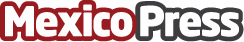 Café 19 celebra su quinto aniversarioHace cinco años la marca mexicana especializada en café soluble comenzó operaciones en el país logrando exitosamente su posicionamiento en México con crecimientos de triple dígito año contra año desde su lanzamiento. Tan solo en este primer cuatrimestre del 2022 vs. 2021, la marca creció 134%, lo que equivale a más de 5 millones de tazas de café en el paísDatos de contacto:Cinthya Amezcua5513359761Nota de prensa publicada en: https://www.mexicopress.com.mx/cafe-19-celebra-su-quinto-aniversario_1 Categorías: Nutrición Gastronomía Marketing Industria Alimentaria Recursos humanos http://www.mexicopress.com.mx